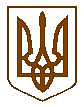 БУЧАНСЬКА МІСЬКА РАДАКИЇВСЬКОЇ ОБЛАСТІОДИНАДЦЯТА    СЕСІЯ    ВОСЬМОГО  СКЛИКАННЯР І Ш Е Н Н Я«29» квітня   2021р.	                                                           №  1014- 11–VІІІПро  проведення  земельних торгів у формі аукціонуз продажу земельної ділянки у власністькадастровий номер  3210800000:01:081:0002 пл. 0,0843 гам. Буча вул. Пушкінська,б/нРозглянувши лист ПП «Фірма «СОМГІЗ» від 09.04.2021  вих. № 614  про визнання, відповідно до частини 4 ст.138 Земельного кодексу України, земельних торгів у формі аукціону, такими, що не відбулися,   в зв’язку з відсутністю учасників на участь у земельних торгах, беручи до уваги протокол № 222  земельних торгів у формі аукціону з продажу земельної ділянки у власність  від 09.04.2021р.,  керуючись статтями 134-139 Земельного кодексу України, пунктом 34 частини 1 статті 26 Закону України «Про місцеве самоврядування в Україні», міська радаВИРІШИЛА:Провести земельні торги у формі аукціону з продажу у власність  земельної ділянки несільськогосподарського призначення, площею 0,0843га; кадастровий номер: 3210800000:01:081:0002 категорія земель: землі житлової та громадської забудови; цільове призначення: для будівництва та обслуговування житлового будинку, господарських будівель і споруд (присадибна ділянка),  що розташована за адресою: Київська обл., м. Буча ( в межах населеного пункту), вул. Пушкінська,б/н, у порядку, встановленому для проведення торгів, на умовах, затверджених Рішенням № 726-8-VІІ Бучанської міської ради  від 25.02.2021року.Контроль за виконанням даного рішення покласти на постійну депутатську комісію з питань планування, бюджету, фінансів та податкової політики.Міський голова	А.П. Федорук